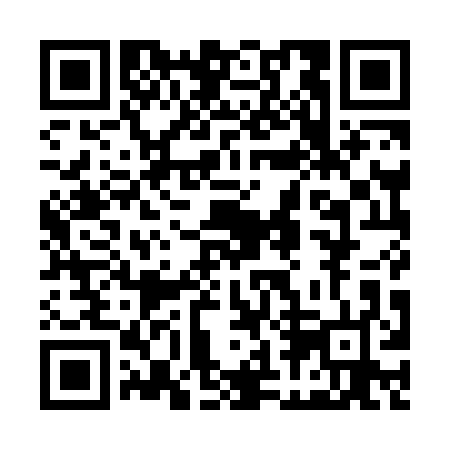 Prayer times for Richmond Heights, Missouri, USAMon 1 Jul 2024 - Wed 31 Jul 2024High Latitude Method: Angle Based RulePrayer Calculation Method: Islamic Society of North AmericaAsar Calculation Method: ShafiPrayer times provided by https://www.salahtimes.comDateDayFajrSunriseDhuhrAsrMaghribIsha1Mon4:085:411:055:018:3010:032Tue4:085:411:065:018:3010:033Wed4:095:421:065:018:2910:024Thu4:105:421:065:018:2910:025Fri4:105:431:065:018:2910:016Sat4:115:441:065:018:2910:017Sun4:125:441:065:018:2810:008Mon4:135:451:075:028:2810:009Tue4:145:451:075:028:289:5910Wed4:155:461:075:028:279:5911Thu4:155:471:075:028:279:5812Fri4:165:471:075:028:269:5713Sat4:175:481:075:028:269:5614Sun4:185:491:075:028:259:5615Mon4:195:501:075:028:259:5516Tue4:205:501:075:028:249:5417Wed4:215:511:085:028:249:5318Thu4:235:521:085:028:239:5219Fri4:245:531:085:018:229:5120Sat4:255:531:085:018:229:5021Sun4:265:541:085:018:219:4922Mon4:275:551:085:018:209:4823Tue4:285:561:085:018:199:4724Wed4:295:571:085:018:199:4625Thu4:305:571:085:018:189:4526Fri4:325:581:085:008:179:4327Sat4:335:591:085:008:169:4228Sun4:346:001:085:008:159:4129Mon4:356:011:085:008:149:4030Tue4:366:021:085:008:139:3831Wed4:386:031:084:598:129:37